SUZE ORMAN’S ULTIMATE RETIREMENT GUIDEPremieres Beginning February 29, 2020 on PBS StationsAcclaimed Personal Finance Expert Provides Essential Advice About Planning for and Thriving in RetirementSuze Orman is back on PBS with an all-new program focusing on one of the most important and pressing financial concerns everyone has to face: planning for and financially thriving in one’s retirement years. With her exceptional combination of empathy, straight talk and humor, Suze engages the audience by answering their questions, delivering powerful advice on the actions she believes are key for anyone trying to achieve their “ultimate retirement.” SUZE ORMAN’S ULTIMATE RETIREMENT GUIDE is part of special programming premiering on PBS stations beginning Saturday, February 29, 2020 (check local listings). SUZE ORMAN’S ULTIMATE RETIREMENT GUIDE offers her trademark combination of financial advice grounded in a critical understanding of people and their emotional needs. The program includes information about when to retire, how to save and invest for and during retirement, Social Security, annuities, long-term care insurance and much more. Whether retirement is way off in the future, a few years away, or has already arrived, Suze provides the essential steps that can make viewers’ retirement successful and secure. As Suze tells the audience, “It is never too soon to begin.”The special was taped at the dazzling Frank Gehry-designed New World Center in Miami Beach in front of an enthusiastic live audience.Suze Orman has been called “a one-woman financial advice powerhouse” by USA Today. She is a #1 New York Times-bestselling author and winner of two Emmys for her national PBS specials.SUZE ORMAN’S ULTIMATE RETIREMENT GUIDE is produced by Twin Cities PBS. The program is hosted, co-produced and written by Suze Orman. Phylis Geller is Producer and Kathy Travis is Co-Producer. David Stern is Creative Consultant and Gerald Richman is Executive Producer. PBS special programming invites viewers to experience the worlds of science, history, nature and public affairs; hear diverse viewpoints; and take front-row seats to world-class drama and performances. Viewer contributions are an important source of funding, making PBS programs possible. PBS and public television stations offer all Americans from every walk of life the opportunity to explore new ideas and new worlds through television and online content.Underwriters: Public Television Viewers and PBSPBS   –CONTACT:  Cara White, CaraMar, Inc., 843-881-1480; cara.white@mac.comFor images and additional up-to-date information on this and other PBS programs, visit PBS PressRoom at pbs.org/pressroom.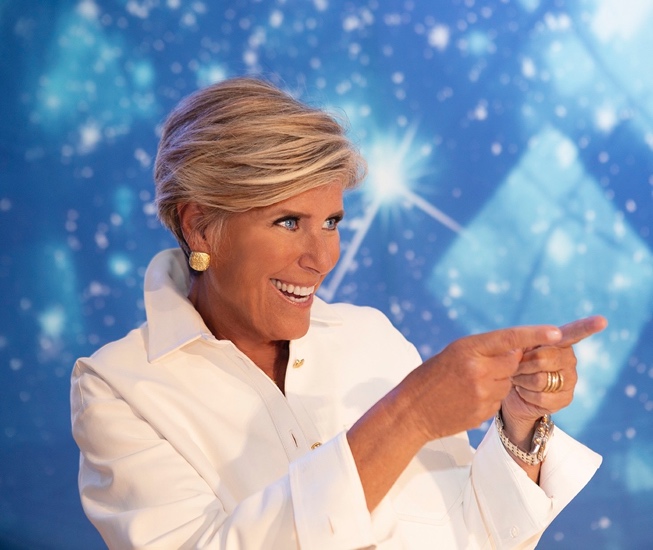 Credit: Elizabeth Priore